«Вчимося бути ввічливими» (Конспект заняття по соціалізації для дітей з ЗПР середньої групи).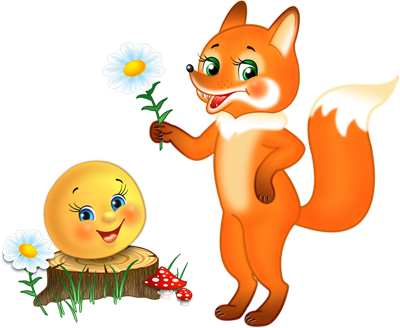 «Вчимося бути ввічливими»(Конспект заняття по соціалізації для дітей з ЗПР середньої групи).Програмний зміст:Закріпити:поняття «небезпечно».зміст казки «Колобок»;назви, зовнішній вигляд і поведінку тварин; назви основних кольорів.Вчити: адекватно реагувати на сторонніх людей, вирізняти знайомих людей поміж інших; користуватися елементарними правилами самозбереження: поводиться з сторонніми обачно, стримано, чемно; виявляти чуйність та уважність, розрізняти і виражати емоції: сум, радість, злість, страх;  ділитися своїм досвідом, уміннями, знаннями, підтримувати загальну для всіх мету діяльності;виготовляти іграшки своїми руками. Виховувати:обережність у ставленні до сторонніх людей;вміння співпереживати, співчувати, допомагати іншим, обирати відповідні способи спілкування в різних життєвих ситуаціях вміння працювати для єдиної мети. Розвивати: зв’язне мовлення, вміння узгоджувати іменники з прикметниками;дрібні м'язи рук, зорово – просторові уявлення.Матеріал: Прямокутні коробки сірого, коричневого, білого, померанчового кольорів, лапи і морди тварин, кольорові і чорно – білі фото за змістом казки «Колобок», пісенька Колобка. Зміст заняття:Вступ: Діти, в якій країні ми живемо?- Щоб ближче познайомитися з традиціями і побутом українського народу, ми читали українські народні казки. Ви знаєте, що персонажами казок можуть бути люди і тварини.- Зачекайте, здається, хтось іде. (Звучить пісенька Колобка)- Діти відгадують, герой з якої казки прийшов в гості.Колобок хотів розповісти вам свою історію, приніс багато фотографій, тільки вони всі переплуталися, розкладіть їх, будь ласка, по порядку. (Діти знаходять кольорове фото за зразком чорно – білого, викладають послідовно за змістом казки). Відновновлюють послідовність подій.3. Діти  розповідають зміст казки, відповідають на питання по зовнішності героїв, показують їх повадки. Гра – пантоміма: «Відгадай героя казки».4. Діти, а хто ж із звірів виявився найнебезпечнішим? Чому? Яким чином лисиця з'їла Колобка?5. Ось бачите, не можна довіряти чужим людям і підходити близько, навіть коли вас кличе хтось дуже добрий і привабливий, навіть якщо хоче вас чимось пригостити, або щось подарувати.6. Рухлива гра «Лисиця і колобок» - діти співають пісеньку, а Лиса їх ловить.7. Д\гра «Пішли зі мною!» Сторонній дорослий намагається уговорит кожного з дітей піти з ним.8. Дивіться, що сталося з нашим колобком? - Він засумував.- чому? Може йому сумно без звірів? Може в нього немає друзів? А у вас є друзі?- Як ми можемо йому допомогти?9. Подивіться, що у мене у кошику?- Якого кольору, якої форми?- На що схоже?(Прямокутні коробки сірого, коричневого, білого, померанчового кольорів, лапи і морди тварин).- Кого можна зробити з цих деталей?10. Діти вибирають  деталі різних тварин за кольором і наклеюють їх. Після виготовлення звірів, розігрується казка «Колобок» на новий лад.